HARMONOGRAM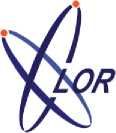 międzylaboratoryjnych pomiarów porównawczych, organizowanych przez Głównego Inspektora Sanitarnego na podstawie art. 25 ust. 1 ustawy z dnia 13 czerwca 2019 r. o zmianie ustawy - Prawo atomowe oraz ustawy o ochronie przeciwpożarowej
(Dz. U. poz. 1593, z późn. zm.)Elektronicznie podpisany przez Paweł Lipiński; CENTRALNE LABORATORIUM OCHRONY RADIOLOGICZNEJ Data: 2022.1129 09:31:36 +01'00'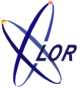 Ogłoszenie harmonogramu porównań.Przekazanie detektorów do organizatorów porównań (LPP).Detektory/mierniki należy wysłać na adres:Centralne Laboratorium Ochrony Radiologicznej ul. Konwaliowa 7 03-194 Warszawaz dopiskiem RadonDetektory pasywne należy wysłać podzielone na 2 pakiety, po 5 sztuk w każdym. Każda z ekspozycji będzie wykonywana w innym laboratorium, dlatego detektory transportowe należy dołączyć do każdego z dwóch pakietów detektorów.Każdy detektor musi być oznaczony indywidualnym numerem seryjnym.Detektory po ekspozycjach odsyłane są na koszt uczestników, w razie możliwości prosimy o dołączenie zwrotnego listu przewozowego.02.01.2023
-
 04.01.2023OpłataCałkowity koszt porównań to 3 000 zł netto.W przypadku przesłania dwóch rodzajów detektorów (np. detektory pasywne i aktywne) opłata jest naliczana osobno dla każdej z metod.Wpłat należy dokonywać na rachunek:Centralnego Laboratorium Ochrony Radiologicznej03-194 Warszawa, ul. Konwaliowa 7Bank PEKAO S.A.numer rachunku:12 1240 6074 1111 0000 4998 5098numer IBAN rachunku:PL 12 1240 6074 1111 0000 4998 5098kod BIC Banku PEKAO S.A.:PKOPPLPWtytuł przelewu: Międzylaboratoryjne pomiary porównawcze RADON05.01.2023EkspozycjeLPP przeprowadza ekspozycje przesłanych detektorów/mierników w komorach radonowych.05.01.2023
         -
   13.01.2023Wysyłka zwrotna detektorów do uczestników porównań (LP).LPP odsyła detektory po ekspozycji na adresy wskazane przez LP.Detektory odsyłane są na koszt uczestników porównań.do 17.01.2023Zebranie przez LPP raportów z wynikami od uczestników pomiarów porównawczychLP przesyła do LPP raport z wynikami z odczytu detektorów / mierników w wersji elektronicznej i papierowej (z podpisem) - załącznik Raport LP z pomiarów (dostępny na stronie ww.clor.waw.pl)Raport należy odesłać na adres: woloszczuk@clor.waw.pldo 17.02.2023Opracowanie raportu końcowegoLPP opracowuje raport końcowy - analiza otrzymanych wyników zgodnie z normą PN-EN ISO/IEC 17043:2011.	‘17.02.2023
          -  
   17.03.2023Przekazanie do GIS raportu końcowegoLPP przekazuje raport końcowy do GIS.Do raportu przesłanego do GIS laboratorium LPP dołącza listę kodów uczestników porównań oraz ocenę wyników uzyskanych przez poszczególnych uczestników.17.03.2023